ACTIVITE INTRODUCTIVE – RAPPEL DES CONDITIONS DE VALIDITE DES CONTRATSTravail à faireFlashez le QR Code ou cliquez sur le lien.Répondez aux questions.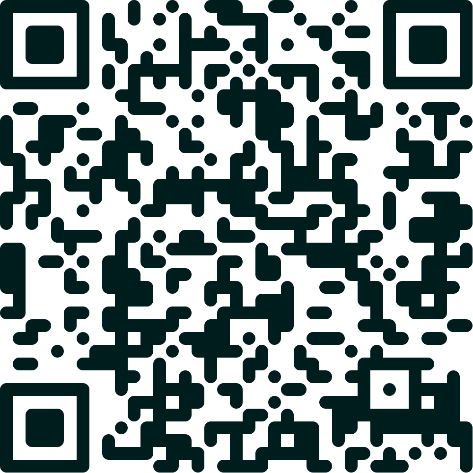 URL : https://view.genial.ly/64b25119bf0391001360f50aACTIVITE 1 – IDENTIFIER LES ELEMENTS FONDAMENTAUX DU CONTRAT DE SOCIETESITUATION JURIDIQUETaï, Simon et Christopher sont trois amis d’enfance qui viennent d’entrer dans la trentaine. Désireux de changer de vie, ils souhaitent créer une société pour commercialiser les vêtements confectionnés par Taï.Si Taï apporte ses compétences de styliste et ses créations, Christopher met à disposition de la société un local d’une superficie de 800 m² et du matériel informatique. Simon, quant à lui, met à disposition de la société la somme de 30 000 € et ses compétences dans la création et la gestion de site internet.Tous les trois décident alors de rédiger les statuts de leur société. Mais, Mathilde, la sœur de Simon, sème le doute dans l’esprit des trois futurs associés en leur parlant des conditions à remplir pour la validité du contrat de société. Taï, Simon et Christopher, inquiets, vous consulte.Document 1 – Article 1832 du Code civilLa société est instituée par deux ou plusieurs personnes qui conviennent par un contrat d'affecter à une entreprise commune des biens ou leur industrie en vue de partager le bénéfice ou de profiter de l'économie qui pourra en résulter.[…] Les associés s'engagent à contribuer aux pertes.Vidéo 1 – Statuts de société : Le contrat de création de la société !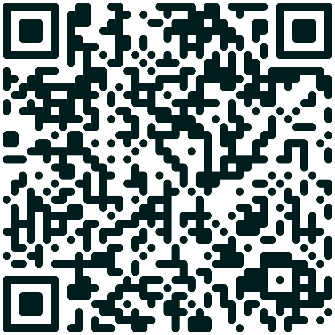 Date : 9 juin 2022Durée : 1 min 52 (la vidéo peut être stoppée à 1 min 36. Les dernières secondes font la promotion du cabinet d’avocat auteur de la vidéo)Auteur : Exprime AvocatURL : https://youtu.be/80Igax13w-kLe QR Code peut être utile dès l’instant où la séquence est travaillée en îlot et que l’enseignant autorise l’usage du téléphone à titre pédagogique.Document 2 – L’apport, élément essentiel de la sociétéSelon la formule retenue par la doctrine, « pas d’apport, pas de société ». L’opération d’apport est une mise à disposition de la société d’une valeur, en contrepartie de l’attribution de la qualité d’associé. Il s’agira le plus souvent d’une somme d’argent (apport en numéraire), mais l’apport peut aussi porter sur un bien autre, dont l’associé a la disposition, comme un immeuble, un brevet d’invention ou des droits dans une autre société (apport en nature), ou bien encore sur l’activité de l’associé, dont il s’engage à faire bénéficier la société (apport en industrie). […] L’inexistence ou la fictivité de l’apport sont susceptibles d’entraîner la nullité de la société. […]Les apports en numéraire et en nature forment le capital social, c’est-à-dire que la valeur des biens apportés est additionnée, et le montant de la somme ainsi obtenu figure dans les statuts de la société.Source : Dondero, B. (2021) –Droit des Sociétés – Collection HyperCours. Dalloz – pages 48-49 et 51Document 3 – La limitation de responsabilité aux apportsIl existe d’autres exceptions aux principes de limitation de responsabilité aux apports mentionnées dans l’article. Celles-ci peuvent être mentionnées par l’enseignant sans forcément entrer dans les détails de leur technicité. Il s’agit de l’insuffisance de capital social à la constitution de la société, de la surévaluation des apports en nature et de la responsabilité du dirigeant associé.La responsabilité limitée au montant des apports permet à un associé de ne pas être poursuivi personnellement en cas de procédure collective affectant la société. Ses biens personnels ne seront pas saisis pour payer les dettes sociales. Dans une telle situation, la responsabilité de l’associé se « limite » à la perte de tous les apports qu’il a effectués (apports en numéraire et apports en nature). Cette règle, qui protège les associés, constitue un avantage pour les SARL et les sociétés par actions.Toutefois, en pratique, la responsabilité limitée au montant des apports ne s’applique pas systématiquement. […]Lorsqu’un associé se porte personnellement caution dans le cadre d’une opération de la société, il accroît significativement sa responsabilité.Par exemple, l’associé qui donne une caution personnelle dans le cadre d’un emprunt sera mis à contribution en cas de défaillance de la société. En plus de perdre ces apports, l’associé qui s’est porté caution doit honorer l’engagement contractuel qu’il a pris.Source : https://www.lecoindesentrepreneurs.fr/la-responsabilite-limitee-au-montant-des-apports-regle-et-exceptions/Document 4 – L’intention de participer aux résultatsCet élément du contrat de société permet de distinguer l’association de la société. Source : l’auteurDocument 5 – Extrait de l’arrêt de la Cour de cassation du 3 mars 2021Faits et procédure1. Selon l'arrêt attaqué (Lyon, 13 novembre 2018), M. D..., gérant de la société Bessimo, et la société Compagnie foncière du Genevois, dont M. Mercieca est l'actionnaire majoritaire, se sont rapprochés en vue de constituer deux sociétés, […].2. M. D... ayant décidé de ne pas concrétiser ce projet, (la) société Compagnie foncière du Genevois, [...], l'(a) assigné, ainsi que la société Bessimo, en responsabilité. M. D... et la société Bessimo ont soulevé la nullité de la promesse de société invoquée au soutien des demandes de dommages-intérêts.[…] Enoncé du moyen3. (La) société Compagnie foncière du Genevois [...] (fait) grief à l'arrêt de rejeter (ses) demandes de dommages-intérêts, alors :« 1°/ que l'affectio societatis s'entend de la volonté de collaborer à l'œuvre commune constituant l'objet de la société en vue de tirer profit de celle-ci ; que la Compagnie foncière du Genevois faisait valoir qu'elle s'était accordée avec M. D... et la société Bessimo pour fonder deux sociétés dont elles avaient ensemble arrêté la forme sociale, l'importance des apports respectifs et l'objet […] ; que la cour d'appel constate que M. D... tenait M. Mercieca, actionnaire majoritaire de la Compagnie foncière du Genevois, au courant de l'état d'avancement de l'acquisition de l'ensemble immobilier […], que cette dernière avait contribué pour moitié au dépôt de garantie exigé à la signature du compromis de vente et que les parties avaient discuté des projets de statuts chez le notaire ; qu'en décidant que la promesse de société était nulle […], la cour d'appel a privé sa décision de base légale au regard des articles 1832 et 1833 du code civil ;[…] Réponse de la Cour4. D'une part, l'arrêt énonce que l'affectio societatis se définit comme une volonté non équivoque de tous les associés de collaborer ensemble et sur un pied d'égalité à la poursuite de l'œuvre commune. Il constate qu'il est établi que M. D... tenait M. Mercieca au courant de l'avancement de ses démarches en vue de l'acquisition des biens immobiliers que les futures sociétés devaient exploiter, que la société Compagnie foncière du Genevois avait versé la moitié du dépôt de garantie et qu'un rendez-vous avait été organisé chez le notaire pour discuter des statuts des sociétés dont la création était envisagée. Il retient que la preuve n'est pas rapportée d'un échange entre les parties sur leurs projets respectifs concernant la destination des biens immobiliers concernés, ni sur les modalités pratiques de leur occupation respective. Il retient ensuite que le contenu du courriel de M. D... du 29 juillet 2011 démontre son ignorance des projets de M. Mercieca ainsi qu'une absence de communauté de vue sur l'usage de ces biens et de volonté de collaborer ensemble et sur un pied d'égalité à une œuvre commune, que les activités ponctuelles de M. D... et de la société Bessimo, qu'il décrit, ne suffisent pas davantage à démontrer. En l'état de ces constatations et appréciations, faisant ressortir que les parties ne s'étaient pas entendues sur l'objet des sociétés qu'elles envisageaient de constituer, que les biens à acquérir devaient servir à réaliser, ce dont elle a pu déduire l'absence d'affectio societatis et, par voie de conséquence, la nullité de la promesse de sociétés, la cour d'appel a légalement justifié sa décision.[…] PAR CES MOTIFS, la Cour :REJETTE le pourvoi ; […]Source : https://www.courdecassation.fr/decision/60425021cc3e685be4d967acMission 1 – Analyse des documentsRelevez les conditions spécifiques du contrat de société (document 1 et vidéo 1). Expliquez en quoi l’apport est un élément essentiel de la société.Expliquez l’intérêt du principe de limitation de responsabilité aux apports.Expliquez la phrase soulignée dans le document 4. Relevez les trois types d’apport qu’il est possible de réaliser lors de la constitution d’une société. Justifiez la décision de la Cour de cassation. Mission 2 – Exploitation de la situation juridiqueVérifiez si le contrat conclu entre les trois amis respecte les conditions de validité applicables à tout contrat. Vérifiez si le contrat conclu entre les trois amis respecte les conditions de validité du contrat de société.En route vers la synthèseListez les mots clefs de l’activité puis rédigez la 1ère partie de votre synthèse en suivant le plan donné :I. Les éléments fondamentaux du contrat de sociétéACTIVITE COMPLEMENTAIRE 1 : LA PRISE DE DECISION DANS LES SOCIETES COMMERCIALESVidéo – Les organes de gestion des entreprises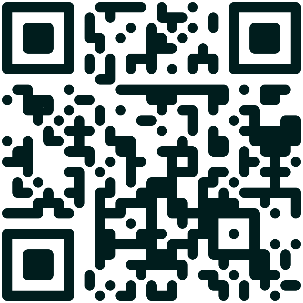 Date : 15 avril 2021Durée : 5 min 28Auteur : Les Pastilles JuridiquesURL : https://youtu.be/FX7efg4CLnYQuestionnement proposéComplétez le tableau suivant en précisant pour chaque organe cité les tâches qui lui appartiennent.Activité COMPLEMENTAIRE 2 – LES PRINCIPAUX STATUTS JURIDIQUES POUR LES SOCIETES COMMERCIALESDevant le succès de son activité économique (vente et dépannage de matériel informatique), Taylor envisage de transformer sa microentreprise en société commerciale. Marine et Robin, deux amis d’enfance, lui proposent de s’associer à cette transformation. Après de multiples discussions, ils ont décidé que Marine apporterait 10 000 € et ses compétences en gestion administrative, Robin un local de 80 m² d’une valeur de 52 000 €, et Taylor cèderait à la nouvelle société du matériel informatique d’une valeur de 12 280 €, le stock de sa microentreprise d’une valeur de 36 700 € et un véhicule d’une valeur de 8 500 €.Si les trois amis se sont mis d’accord sur les apports à réaliser, ils n’ont en revanche pas choisi le statut juridique le plus pertinent pour leur activité économique. Ils sollicitent votre aide.Questionnement proposéIndiquez à quelle catégorie appartiennent les différents apports envisagés par les trois amis.Déterminez le montant du capital social.Proposez, en justifiant votre réponse, le statut juridique le plus adapté à la situation des trois amis.Document – Tableau récapitulatif des principaux statuts juridiques des sociétés commercialesACTIVITE 2 – IDENTIFIER LES CARACTERISTIQUES DE LA SCOPSITUATION JURIDIQUEAhmed, Sylvain et Caroline travaillent au sein d’une société qui rencontre des difficultés financières. Après plusieurs semaines d’incertitude, le gérant informe les salariés que malheureusement la société va être mise en liquidation judiciaire. Ces-derniers, inquiets pour leur avenir, se demandent s’ils peuvent trouver une solution. En effet, aucun d’entre eux ne veut se retrouver sans emploi ou dans l’obligation de partir de leur région.Ahmed, Sylvain et Caroline souhaitent prendre exemple sur l’entreprise « La Fabrique du Sud ». Désireux de convaincre leurs collègues, ils vous consultent pour préparer leur intervention lors de la prochaine réunion du personnel.Document 1 – Une SCOP, c’est quoi ?En 2021, près de 72 000 salariés travaillaient au sein d'une société coopérative en France. […] La société coopérative est une entreprise pouvant prendre la forme d'une société anonyme (SA), d'une société à responsabilité limitée (SARL) ou d'une société par actions simplifiée (SAS).Que l'activité de votre entreprise soit commerciale, industrielle, artisanale ou encore qu'il s'agisse d'une entreprise de services, celle-ci peut s'organiser sous la forme d'une société coopérative de production (SCOP). […]La société coopérative de production (SCOP) a comme particularité de disposer d'une gouvernance démocratique. Les salariés ayant le statut d'associé sont obligatoirement associés majoritaires de la société. […]Les salariés-associés d'une SCOP détiennent 65 % des droits de vote au conseil d’administration selon le principe un salarié associé = un vote, qu'importe le montant du capital social détenu par chacun.Il leur appartient donc d'élire les dirigeants de la société. […]Les bénéfices d'une société coopérative de production (SCOP) sont redistribués de trois manières :Une part pour tous les salariés qui complète leur rémunération et pouvant être versée sous forme de participation ou d’intéressement. Cette part représente, en général, 40 % à 45 %  des bénéfices, sans pouvoir être inférieure à 25 %.Une part pour les salariés-associés, versée sous forme de dividendes, qui représente entre 10 % et 15 % des bénéfices et est obligatoirement inférieure à la part salariés et la part réserves (voir ci-dessous).Une part pour les réserves de l’entreprise, en général comprise entre 40 % et 45 % des bénéfices, sans pouvoir être inférieure à 15 % des bénéfices.La part attribuée aux réserves de l'entreprise a vocation à assurer son développement en renforçant ses fonds propres et en participant à sa pérennité.Source : https://www.economie.gouv.fr/entreprises/definition-scop#Vidéo 1 – Paroles d’entreprises : La Fabrique du Sud, l'innovation sociale passe par une reprise en SCOP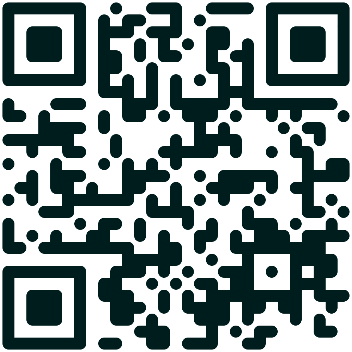 Date : 5 juin 2023Durée : 6 min 02Auteur : demainTVURL : https://youtu.be/oo2DxsIV3SoLe QR Code peut être utile dès l’instant où la séquence est travaillée en îlot et que l’enseignant autorise l’usage du téléphone à titre pédagogique.Mission 1 – Analyse des documentsIndiquez ce que signifie SCOP (Document 1).Listez les principes sur lesquels repose la SCOP (Document 1).Déduisez le pourcentage de part du capital social détenu par les salariés.Retrouvez dans l’exemple de « La fabrique du Sud » les principes fondamentaux de la SCOP (Vidéo 2).Mission 2 – Exploitation de la situation juridiquePréparez une infographie pour convaincre les collègues d’Ahmed, Sylvain et Caroline de créer une SCOP.En route vers la synthèseListez les mots clefs de l’activité puis rédigez la 2ème  partie de votre synthèse en suivant le plan donné :II. La SCOPPROPOSITION DE SUJET DE DEBATSujet de débat – Face aux enjeux environnementaux et sociaux, la société coopérative est-elle la solution pour entreprendre ? Ressources possibles :- Les sociétés coopératives : une autre façon de travailler ensemble et d'unir nos talents !URL : https://www.linkedin.com/pulse/les-soci%C3%A9t%C3%A9s-coop%C3%A9ratives-un-mod%C3%A8le-%C3%A9conomique-humain-franken/- Les coopératives en France : un atout pour le redressement économique, un pilier de l'économie sociale et solidaire.URL : https://www.senat.fr/rap/r11-707/r11-707_mono.html- La SCOP : caractéristiques, avantages et inconvénients.URL : https://www.lesitedelentreprise.fr/scop.html- SCOP : Société COopérative De ProductionURL : https://www.leblogdudirigeant.com/scop-avantages-inconvenients/ LYCEE […]LYCEE […]LYCEE […]LYCEE […]NiveauTerminale STMGDisciplineDROITSéquenceLA SOCIETE COMMERCIALELA SOCIETE COMMERCIALELA SOCIETE COMMERCIALEObjectif(s) pédagogique(s)Objectifs disciplinaires- étudier des documents juridiques- utiliser des qualifications juridiques- développer une argumentation- prendre des notes- synthétiser les notions- identifier les éléments fondamentaux du contrat de société- définir ce qu’est une société coopérativeNotions clefsContrat de société – affectio societatis – apport – limitation aux apports – intention de participer au résultat – SCOPMéthode(s) mobilisée(s)Utilisation de qualifications juridiquesArgumentationOrganes de gestion couranteOrganes délibératifsSARLSA à conseil d’administrationSA à conseil de surveillance et directoireSociété à responsabilité limitée (SARL)Société anonyme (SA)Société par actions simplifiées (SAS)Société en nom collectif (SNC)Nombre d’associés2 et jusqu’à 100 maximumAu moins 2 actionnaires (7 pour la SA cotée)2 minimum, pas de limite2 minimum, pas de limiteCapital social minimumPas de capital minimum37 000 €Pas de capital minimumPas de capital minimumResponsabilité des associés ou de l’entrepreneurElle est limitée aux apports.Elle est limitée aux apports.Elle est limitée aux apports.Les associés répondent indéfiniment et solidairement aux dettes socialesApportsTout type d’apportIl est impossible d’effectuer des apports en industrie avec ce statut.Tout type d’apportTout type d’apportCession des parts/ des actionsLes cessions de parts entre conjoints, héritier, ascendants ou descendants sont libres. Les parts sociales ne peuvent être cédées à des tiers étrangers à la société qu'avec le consentement de la majorité des associés.Cession libreCession libreIl s’agit d’une société fermée, les cessions de parts sont très encadrées.